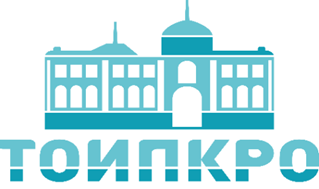 ИНФОРМАЦИОННОЕ ПИСЬМОКафедра дошкольного и начального образования приглашает зам. руководителей по ВР, методистов ОО, педагогов доп образования, воспитателей, классных руководителей, осуществляющих деятельность по сопровождению детей, учителей начальной школы 27 марта 2019 года на методический семинар «Современные подходы к воспитанию в условиях реализации ФГОС».В программе планируется рассмотреть следующие вопросы:Стратегические приоритеты развития воспитания детей;Формирование воспитательной компетентности родителей;Интерактивные формы проведения родительских собраний;  Педагогическая поддержка младшего школьника в трудной жизненной ситуации. Семинар проводит: лектор – методист «АНО «НЦИО» Азарова Людмила Николаевна, к.п.н., доцент кафедры психологии образования Института педагогики и психологии образования Московского городского педагогического университета.Место проведения: г. Томск, ул. Пирогова, 10, ТОИПКРО, малый конференц. зал - 119 кабинет. (1 этаж).Время проведения: 27 марта 2019 г. с 10:00 до 15.30.Форма заявки для участия в работе семинара«Современные подходы к воспитанию в условиях реализации ФГОС»Заявки на участие высылать на электронный адрес knido-tomsk@mail.ru или зарегистрироваться на сайте ТОИПКРО:https://docs.google.com/forms/d/1tAWaMGdKXe5fAu2T_qqlkJNSLK651hzeDey5cRsLTpY/edit Контактная информация по телефону (3822) 90-20-55, Горохова Татьяна Сергеевна.Участие в семинаре бесплатное.Участникам семинара будет выдан сертификат.№ФИО педагогаЗанимаемая должностьМесто работыМуниципалитетТема выступления (при наличии)Форма участия (очно или дистанционно) Адрес электронной почты